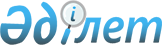 О приватизации
					
			Утративший силу
			
			
		
					Постановление Акимата Жамбылской области от 28 декабря 2007 года № 321. Зарегистрировано Департаментом юстиции Жамбылской области 8 февраля 2008 года за № 1673. Утратило силу постановлением акимата Жамбылской области от 10 апреля 2019 года № 82
      Сноска. Утратило силу постановлением акимата Жамбылской области от 10.04.2019 № 82 (вводится в действие по истечении десяти календарных дней после дня его первого официального опубликования).

      Примечание РЦПИ.

      В тексте документа сохранена пунктуация и орфография оригинала.
      В соответствии с Законом Республики Казахстан "О приватизации" от 23 декабря 1995 года и Законом Республики Казахстан "О местном государственном управлении в Республике Казахстан" от 23 января 2001 года, акимат Жамбылской области ПОСТАНОВЛЯЕТ:
      1. Утвердить перечень объектов коммунальной собственности подлежащих приватизации согласно приложения. 
      2. Поручить государственному учреждению "Департамент финансов акимата Жамбылской области" в соответствии с Законом Республики Казахстан "О приватизации" от 23 декабря 1995 года организовать продажу объектов, утвержденных в пункте 1 настоящего постановления. 
      3. Данное постановление вступает в силу с момента государственной регистрации в органах юстиции, вводится в действие со дня его официального опубликования и распространяется на отношения, возникшие с 27 сентября 2007 года. 
      4. Контроль за исполнением настоящего постановления возложить на заместителя Акима области Иманалиева Б.З. 
					© 2012. РГП на ПХВ «Институт законодательства и правовой информации Республики Казахстан» Министерства юстиции Республики Казахстан
				
      Аким области 

Жексембин Б.
Приложение к постановлению
акимата Жамбылской области
от 28 декабря 2007 года № 321
N
Наименование объекта
Балансодержатель
Основание
Примечание
1 
Автомашина ВАЗ-21099, 2001 года выпуска, государственный номер Н 141 АV 
Государственное учреждение "Аппарат маслихата Байзакского района" 
Письмо акима Байзакского района № 04-863 от 20.08.2007 г. 
Состояние удовлетворительное 
2 
Автомашина ГАЗ-САZ-3507-02, 1993 года выпуска, государственный номер Н 881 СА 
Государственное учреждение "Департамент природных ресурсов и регулирования природопользования акимата Жамбылской области" 
Письмо государственного учреждения "Департамент природных ресурсов и регулирования природопользования акимата Жамбылской области" № 1-09/895 от 26.07.2007 г. 
Состояние неудовлетворительное 
3 
Автомашина ВАЗ-21099, 2001 года выпуска, государственный номер Н 055 АV 
Государственное учреждение "Аппарат акима района им. Т. Рыскулова" 
Письмо государственного учреждения "Финансовый отдел акимата Т. Рыскуловского района" № 127 от 03.07.2007 г. 
Состояние удовлетворительное 
4 
Складские помещения и навес 
Государственное учреждение "Департамент природных ресурсов и регулирования природопользования акимата Жамбылской области" 
Письмо государственного учреждения "Департамент природных ресурсов и регулирования природопользования акимата Жамбылской области" № 1-09/895 от 26.07.2007 г. 
Состояние неудовлетворительное 
5 
Автомашина ВАЗ-2121, 1999 года выпуска, государственный номер Н 376 КР 
Государственное учреждение "Министерство внутренних дел Департамент внутренних дел Жамбылской области" 
Письмо государственного учреждения "Министерство внутренних дел департамент внутренних дел Жамбылской области" (Далее по тексту письмо Департамента внутренних дел Жамбылской области № 11/694 от 12.09.2007 г.) № 11/694 от 12.09. 2007 г. 
Состояние неудовлетворительное 
6 
Автомашина ВАЗ-2105, 1996 года выпуска, государственный номер Н 380 КР 
Государственное учреждение "Министерство внутренних дел Департамент внутренних дел Жамбылской области" 
Письмо Департамента внутренних дел Жамбылской области № 11/694 от 12.09.2007 г. 
Состояние неудовлетворительное 
7 
Автомашина УАЗ-31512, 1993 года выпуска, государственный номер Н 564 АВ 
Государственное учреждение "Министерство внутренних дел Департамент внутренних дел Жамбылской области" 
Письмо Департамента внутренних дел Жамбылской области № 11/694 от 12.09.2007 г. 
Состояние неудовлетворительное 
8 
Автомашина ВАЗ-2105, 1992 года выпуска, государственный номер Н 335 КР 
Государственное учреждение "Министерство внутренних дел Департамент внутренних дел Жамбылской области" 
Письмо Департамента внутренних дел Жамбылской области № 11/694 от 12.09.2007 г. 
Состояние неудовлетворительное 
9 
Автомашина ВАЗ-21053, 1996 года выпуска, государственный номер Н 319 КР 
Государственное учреждение "Министерство внутренних дел Департамент внутренних дел Жамбылской области" 
Письмо Департамента внутренних дел Жамбылской области № 11/694 от 12.09.2007 г. 
Состояние неудовлетворительное 
10 
Автомашина ВАЗ-21053, 1993 года выпуска, государственный номер Н 321 КР 
Государственное учреждение "Министерство внутренних дел Департамент внутренних дел Жамбылской области" 
Письмо Департамента внутренних дел Жамбылской области № 11/694 от 12.09.2007 г. 
Состояние неудовлетворительное 
11 
Автомашина ВАЗ-2106, 1996 года выпуска, государственный номер Н 313 КР 
Государственное учреждение "Министерство внутренних дел Департамент внутренних дел Жамбылской области" 
Письмо Департамента внутренних дел Жамбылской области № 11/694 от 12.09.2007 г. 
Состояние неудовлетворительное 
12 
Автомашина УАЗ-315126, 1996 года выпуска, государственный номер Н 314 КР 
Государственное учреждение "Министерство внутренних дел Департамент внутренних дел Жамбылской области" 
Письмо Департамента внутренних дел Жамбылской области № 11/694 от 12.09.2007 г. 
Состояние неудовлетворительное 
13 
Автомашина ГАЗ-272524, 1999 года выпуска, государственный номер Н 305 КР 
Государственное учреждение "Министерство внутренних дел Департамент внутренних дел Жамбылской области" 
Письмо Департамента внутренних дел Жамбылской области № 11/694 от 12.09.2007 г. 
Состояние неудовлетворительное 
14 
Автомашина ВАЗ-2105, 1997 года выпуска, государственный номер Н 300 КР 
Государственное учреждение "Министерство внутренних дел Департамент внутренних дел Жамбылской области" 
Письмо Департамента внутренних дел Жамбылской области № 11/694 от 12.09.2007 г. 
Состояние неудовлетворительное 
15 
Автомашина УАЗ-31512, 1996 года выпуска, государственный номер Н 236 АС 
Государственное учреждение "Министерство внутренних дел Департамент внутренних дел Жамбылской области" 
Письмо Департамента внутренних дел Жамбылской области № 11/694 от 12.09.2007 г. 
Состояние неудовлетворительное 
16 
Автомашина ВАЗ-2107, 1991 года выпуска, государственный номер Н 274 КР 
Государственное учреждение "Министерство внутренних дел Департамент внутренних дел Жамбылской области" 
Письмо Департамента внутренних дел Жамбылской области № 11/694 от 12.09.2007 г. 
Состояние неудовлетворительное 
17 
Автомашина ВАЗ-2121, 1996 года выпуска, государственный номер Н 262 КР 
Государственное учреждение "Министерство внутренних дел Департамент внутренних дел Жамбылской области" 
Письмо Департамента внутренних дел Жамбылской области № 11/694 от 12.09.2007 г. 
Состояние неудовлетворительное 
18 
Автомашина УАЗ-31512, 1996 года выпуска, государственный номер Н 263 КР 
Государственное учреждение "Министерство внутренних дел Департамент внутренних дел Жамбылской области" 
Письмо Департамента внутренних дел Жамбылской области № 11/694 от 12.09.2007 г. 
Состояние неудовлетворительное 
19 
Автомашина ВАЗ-21099, 1999 года выпуска, государственный номер Н 238 КР 
Государственное учреждение "Министерство внутренних дел Департамент внутренних дел Жамбылской области" 
Письмо Департамента внутренних дел Жамбылской области № 11/694 от 12.09. 2007 г. 
Состояние неудовлетворительное 
20 
Автомашина ГАЗ-3307, 1993 года выпуска, государственный номер Н 216 КР 
Государственное учреждение "Министерство внутренних дел Департамент внутренних дел Жамбылской области" 
Письмо Департамента внутренних дел Жамбылской области № 11/694 от 12.09.2007 г. 
Состояние неудовлетворительное 
21 
Автомашина ВАЗ-21213, 2000 года выпуска, государственный номер Н 088 КР 
Государственное учреждение "Министерство внутренних дел Департамент внутренних дел Жамбылской области" 
Письмо Департамента внутренних дел Жамбылской области № 11/694 от 12.09.2007 г. 
Состояние неудовлетворительное 
22 
Автомашина ГАЗ-3110, 1998 года выпуска, государственный номер Н 188 КР 
Государственное учреждение "Министерство внутренних дел Департамент внутренних дел Жамбылской области" 
Письмо Департамента внутренних дел Жамбылской области № 11/694 от 12.09.2007 г. 
Состояние неудовлетворительное 
23 
Автомашина ВАЗ-2106, 1999 года выпуска, государственный номер Н 189 КР 
Государственное учреждение "Министерство внутренних дел Департамент внутренних дел Жамбылской области" 
Письмо Департамента внутренних дел Жамбылской области № 11/694 от 12.09.2007 г. 
Состояние неудовлетворительное 
24 
Автомашина ГАЗ-272524, 1999 года выпуска, государственный номер Н 191 КР 
Государственное учреждение "Министерство внутренних дел Департамент внутренних дел Жамбылской области" 
Письмо Департамента внутренних дел Жамбылской области № 11/694 от 12.09.2007 г. 
Состояние неудовлетворительное 
25 
Автомашина ГАЗ-272524, 1999 года выпуска, государственный номер Н 166 КР 
Государственное учреждение "Министерство внутренних дел Департамент внутренних дел Жамбылской области" 
Письмо Департамента внутренних дел Жамбылской области № 11/694 от 12.09.2007 г. 
Состояние неудовлетворительное 
26 
Автомашина ММЗ-4505, 1988 года выпуска, государственный номер Н 143 АЕ 
Государственное учреждение "Министерство внутренних дел Департамент внутренних дел Жамбылской области" 
Письмо Департамента внутренних дел Жамбылской области № 11/694 от 12.09.2007 г. 
Состояние неудовлетворительное 
27 
Автомашина КАВЗ-685, 1990 года выпуска, государственный номер Н 133 КР 
Государственное учреждение "Министерство внутренних дел Департамент внутренних дел Жамбылской области" 
Письмо Департамента внутренних дел Жамбылской области № 11/694 от 12.09.2007 г. 
Состояние неудовлетворительное 
28 
Автомашина ГАЗ-272524, 1999 года выпуска, государственный номер Н 367 АС 
Государственное учреждение "Министерство внутренних дел Департамент внутренних дел Жамбылской области" 
Письмо Департамента внутренних дел Жамбылской области № 11/694 от 12.09.2007 г. 
Состояние неудовлетворительное 
29 
Автомашина ГАЗ-322150, 1999 года выпуска, государственный номер Н 135 КР 
Государственное учреждение "Министерство внутренних дел Департамент внутренних дел Жамбылской области" 
Письмо Департамента внутренних дел Жамбылской области № 11/694 от 12.09.2007 г. 
Состояние неудовлетворительное 
30 
Автомашина УАЗ-31512, 1996 года выпуска, государственный номер Н 137 КР 
Государственное учреждение "Министерство внутренних дел Департамент внутренних дел Жамбылской области" 
Письмо Департамента внутренних дел Жамбылской области № 11/694 от 12.09.2007 г. 
Состояние неудовлетворительное 
31 
Автомашина УАЗ-315126, 1996 года выпуска, государственный номер Н 138 КР 
Государственное учреждение "Министерство внутренних дел Департамент внутренних дел Жамбылской области" 
Письмо Департамента внутренних дел Жамбылской области № 11/694 от 12.09.2007 г. 
Состояние неудовлетворительное 
32 
Автомашина УАЗ-315126, 1995 года выпуска, государственный номер Н 131 КР 
Государственное учреждение "Министерство внутренних дел Департамент внутренних дел Жамбылской области" 
Письмо Департамента внутренних дел Жамбылской области № 11/694 от 12.09. 2007 г. 
Состояние неудовлетворительное 
33 
Автомашина ГАЗ-270524, 1999 года выпуска, государственный номер Н 118 КР 
Государственное учреждение "Министерство внутренних дел Департамент внутренних дел Жамбылской области" 
Письмо Департамента внутренних дел Жамбылской области № 11/694 от 12.09.2007 г. 
Состояние неудовлетворительное 
34 
Автомашина ГАЗ-2705, 2000 года выпуска, государственный номер Н 158 КР 
Государственное учреждение "Министерство внутренних дел Департамент внутренних дел Жамбылской области" 
Письмо Департамента внутренних дел Жамбылской области № 11/694 от 12.09.2007 г. 
Состояние неудовлетворительное 
35 
Автомашина ВАЗ-2109, 1996 года выпуска, государственный номер Н 065 КР 
Государственное учреждение "Министерство внутренних дел Департамент внутренних дел Жамбылской области" 
Письмо Департамента внутренних дел Жамбылской области № 11/694 от 12.09.2007 г. 
Состояние неудовлетворительное 
36 
Автомашина ВАЗ-2105, 2000 года выпуска, государственный номер Н 054 КР 
Государственное учреждение "Министерство внутренних дел Департамент внутренних дел Жамбылской области" 
Письмо Департамента внутренних дел Жамбылской области № 11/694 от 12.09.2007 г. 
Состояние неудовлетворительное 
37 
Автомашина "Нексия", 1997 года выпуска, государственный номер Н 360 АО 
Государственное учреждение "Отдел предпринимательства акимата Кордайского района" 
Письмо государственного учреждения "Отдел финансов акимата Кордайского района" № 274 от 18.09.2007 г. 
Состояние неудовлетворительное 
38 
Здание бывшего жилого дома 
Государственное учреждение "Акимат Таласского района" 
Письмо акима Таласского района, № 01-1418 от 04.10.2007 г. 
Состояние неудовлетворительное 
39 
Здание бывшего жилого дома 
Государственное учреждение "Акимат Таласского района" 
Письмо акима Таласского района, № 01-1418 от 04.10.2007 г. 
Состояние неудовлетворительное 
40 
Здание бывшего жилого дома 
Государственное учреждение "Акимат Сарысуского района" 
Письмо акима Сарысуского района, № 01-985 от 04.10.2007 г. 
Состояние неудовлетворительное 
41 
Здание бывшего жилого дома 
Государственное учреждение "Акимат Сарысуского района" 
Письмо акима Сарысуского района, № 01-985 от 04.10.2007 г. 
Состояние неудовлетворительное 
42 
Здание бывшего жилого дома 
Государственное учреждение "Акимат Сарысуского района" 
Письмо акима Сарысуского района, № 01-985 от 04.10.2007 г. 
Состояние неудовлетворительное 
43 
Здание бывшего жилого дома 
Государственное учреждение "Акимат Сарысуского района" 
Письмо акима Сарысуского района, № 01-985 от 04.10.2007 г. 
Состояние неудовлетворительное 
44 
Здание бывшего жилого дома 
Государственное учреждение "Акимат Сарысуского района" 
Письмо акима Сарысуского района, № 01-985 от 04.10.2007 г. 
Состояние неудовлетворительное 
45 
Здание бывшей котельной 
Государственное учреждение "Средняя школа имени Амангельды отдела образования акимата Жамбылского района" 
Письмо государственного учреждения "Отдел финансов акимата Жамбылского района" № 83 от 12.04.2007 г. 
Состояние неудовлетворительное 
46 
Газ-53, 1985 года выпуска, государственный номер 39-69 ДЖП 
Государственное учреждение "Детский сад "Сауле" отдела образования акимата Жамбылского района" 
Письмо государственного учреждения "Отдел финансов акимата Жамбылского района" № 83 от 12.04.2007 г. 
Состояние неудовлетворительное 
47 
Здание бывшей котельной 
Государственное учреждение "Кызылсайская средняя школа отдела образования акимата Кордайского района" 
Письмо государственного учреждения "Отдел финансов акимата Кордайского района" № 310 от 15.10.2007 г. 
Состояние неудовлетворительное 
48 
Автомашина ГАЗ-3307, 1993 года выпуска, государственный номер Н 149 АR 
Государственное коммунальное предприятие "Жамбыл-жылу" акимата Жамбылской области" 
Письмо государственного коммунального предприятия "Жамбыл-жылу" акимата Жамбылской области № 582/01 от 29.10.2007 г. 
Состояние неудовлетворительное 